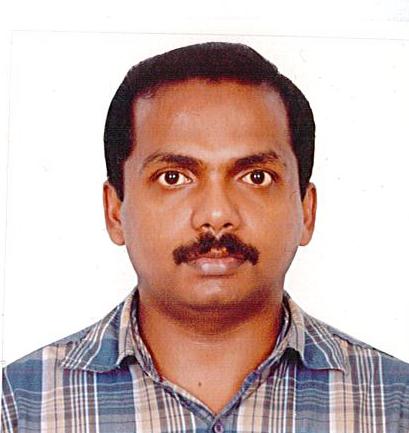 CURRICULUM VITAESUNISHMobile No: C/o 0501685421E-mail       : sunish.354250@2freemail.com 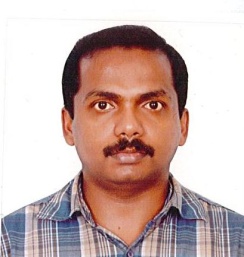 CPC-ACAREER OBJECTIVETo obtains a challenging and responsible position as a medical coder in an organization and to meet the company’s objectives by utilizing mu extensive computer and medical knowledge and strong organizational abilities in the field of medical science.SPECIAL KNOWLEDGECPT                           ICD-10                           MEDICAL TERMINLOGY                       ANATOMYCERTIFICATIONCPC Certified from AAPC Reg  #(01485995)EDUCATIONAL QUALIFICATIONPost Bsc Nursing GRR College of NursingBangaloreGeneral Nursing & MidwiferyDr. M. V.S. T. School of Nursing MangaloreTRAININGSCertified Professional Coder (CPC) training-ALDOS INSTITUTE, KOCHIBasic Life Support (BLS)Advanced Cardiac Life Support (ACLS)REGISTRATIONSAAPC-CPCMinistry of Health U.A.ERegistration No: RN006358Karnataka State Nursing CouncilPROFESSIONAL EXPERIENCE                   Total experience of more than 14 years as a nurse in various field such as Medical & Surgical Ward, Accident & Emergency Department etc, out of which 9 Years Gulf Experience in Industrial Emergency Nursing.EMPLOYMENT HISTORYSinopec International Petroleum Service CorporationDesignation       : Emergency NurseDuration             : 03 June 2014 to 09 June 2016Responsibilities: Independently handling Accident & Emergency and Ambulance.Arabian Construction Company, Abu Dhabi, U.A.E.Designation       : NurseDuration             : 15 November 2007 to 31 May 2014Responsibilities: Independently worked in Accident & Emergency Department in various site clinics. Handled all Emergency cases including all types of Industrial injuries, Fracture cases, foreign body & all types of Medical & Surgical cases.Designation        : Staff NurseDuration              : 24 September 2001 to 14 December 2001Responsibilities: Worked in Medical and Surgical unitsDUTIES & RESPONSIBILITIESPre-Occupational Medical Examination For all employees and routine health check-up for all workers.Perform nursing assessment plan, implement and evaluate nursing care rendered.Initiates emergency measures and first aid in casualties.Maintaining and handling Ambulance Facility for Site Emergencies.ECG taking, IV cannulation, blood sample collection, urinary catheterization, Nasogastric  tube insertion, suture removal and sterilization of medical equipments.Accompanying with patients during medical evacuations.Communicating with concern authorities during medical emergencies.Handling first-aid boxes, ECG machines, cardiac monitor, pulse oxy meter, audiometer test, suction apparatus & oxygen cylinder with flow meter.Attending & conducting credited and non-accredited CME programs.Bandaging, handling all types of splints, to apply & maintain all types of tractions.Assist the doctors during procedures like cut down, I&D, lumbar puncture, suturing, intubations, ICD, Traction, biopsy.Prepare the patient for X-ray, ECG, CT scan, MRI scan, for pre-operative procedures & biopsy.Administer oral medications, & IV drugs as ordered by the doctor.Documentation in brief accurate & complete manner.Keeping admission & discharge records of patients.               IT SKILLS               Proficient in MS Office (Word, Excel & Power Point)PERSONAL PROFILE Date of Birth	:	03 April 1981Marital Status	:	MarriedNationality	:	IndianLanguages Known	:	English, Hindi, Tamil AND MalayalamDECLARATION    The above subject contents of which will give you a fairly comprehensive overview of my qualifications & experience. I look forward to hearing from you in the near future.PLACE:                                                                                                                                   DATE:                                                                                                                                           SUNISHSanjeevani Medical Centre & Nursing Home                                                                                   Designation        : Staff NurseDuration              : 01 February 2004 to 10 August 2006Responsibilities : Worked in Medical and Surgical units,  Sacred Heart HospitalDesignation         : Psychiatric  NurseDuration               : 10 February 2003 to 20 January 2004 Responsibilities : Worked in Medical and Surgical units,  Unity Care & Health Services PVT.LTD.   Designation        : Staff Nurse Duration              : 01 February 2004 to 10 August 2006 Responsibilities : Worked in Medical and Surgical units,  Vijaya Clinic General Hospital                               